ПОЯСНЮВАЛЬНА ЗАПИСКА№ ПЗН-40515 від 17.05.2022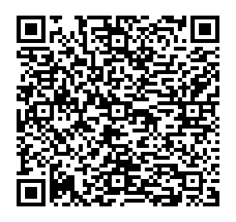 до проєкту рішення Київської міської ради:Про надання НАЦІОНАЛЬНОМУ АГЕНТСТВУ З ПИТАНЬ ЗАПОБІГАННЯ КОРУПЦІЇ земельної ділянки в постійне користувння для влаштування та обслуговування об'єктів інженерної, транспортної інфраструктури (крім об'єктів дорожнього сервісу) на бульв. Дружби Народів, 28  у Печерському районі міста КиєваЮридична особа:*за даними Єдиного державного реєстру юридичних осіб, фізичних осіб- підприємців та громадських формуваньВідомості про земельну ділянку (кадастровий № 8000000000:82:238:0004).3. Обґрунтування прийняття рішення.Відповідно до Земельного кодексу України та Порядку набуття прав на землю із земель комунальної власності у місті Києві, затвердженого рішенням Київської міської ради 
від 20.04.2017 № 241/2463, Департаментом земельних ресурсів виконавчого органу Київської міської ради (Київської міської державної адміністрації) розроблено проєкт рішення Київської міської ради.4. Мета прийняття рішення.Метою прийняття рішення є забезпечення реалізації встановленого Земельним кодексом України права особи на оформлення права користування на землю.5. Особливі характеристики ділянки.Стан нормативно-правової бази у даній сфері правового регулювання.Загальні засади та порядок передачі земельних ділянок у власність чи користування зацікавленим особам визначено Земельним кодексом України та Порядком набуття прав на землю із земель комунальної власності у місті Києві, затвердженим рішенням Київської міської ради від 20.04.2017 № 241/2463.Фінансово-економічне обґрунтування.Реалізація рішення не потребує додаткових витрат міського бюджету.Відповідно до Податкового кодексу України та Положення про плату за землю в місті Києві, затвердженого рішенням Київської міської ради від 23.06.2011 № 242/5629 «Про встановлення місцевих податків і зборів у м. Києві» (зі змінами та доповненнями) розрахунковий розмір земельного податку складатиме: 3 483 грн 12 коп. (1%).Прогноз соціально-економічних та інших наслідків прийняття рішення.Наслідками прийняття розробленого проєкту рішення стане:        - реалізація зацікавленою особою своїх прав щодо використання земельної ділянки.Доповідач: директор Департаменту земельних ресурсів Валентина ПЕЛИХ. Назва	НАЦІОНАЛЬНЕ АГЕНТСТВО З ПИТАНЬ ЗАПОБІГАННЯ КОРУПЦІЇ Перелік засновників (учасників) юридичної особи*Відсутній Кінцевий бенефіціарний   власник (контролер)*ВідсутнійРеєстраційний номер:від 16.02.2022 № 504239709 Місце розташування (адреса)м. Київ, р-н Печерський, бульв. Дружби Народів, 28  Площа0,0091 га Вид та термін користуванняправо в процесі оформлення (постійне користування) Вид використаннядля влаштування та обслуговування об'єктів інженерної, транспортної інфраструктури (крім об'єктів дорожнього сервісу)  Цільове призначенняКод виду цільового призначення - 12.04 для розміщення та експлуатації будівель і споруд автомобільного транспорту та дорожнього господарства Нормативна грошова оцінка 
 (за попереднім розрахунком*)348 312 грн 05коп. *Наведені розрахунки нормативної грошової оцінки не є остаточними і будуть уточнені   відповідно до вимог чинного законодавства при оформленні права на земельну ділянку. *Наведені розрахунки нормативної грошової оцінки не є остаточними і будуть уточнені   відповідно до вимог чинного законодавства при оформленні права на земельну ділянку. Наявність будівель і споруд   на ділянці:Земельна ділянка вільна від капітальної забудови.  Наявність ДПТ:Детальний план території відсутній. Функціональне призначення   згідно з Генпланом:Відповідно до Генерального плану міста Києва, затвердженого рішенням Київської міської ради                  від 28.03.2002 № 370/1804, земельна ділянка за функціональним призначенням належить до території житлової  середньо- та малоповерхової забудови. Правовий режим:Земельна ділянка належить до земель комунальної власності територіальної громади міста Києва. Розташування в зеленій зоні:Земельна ділянка не входить до зеленої зони. Інші особливості:Земельна ділянка розташована у Центральному історичному ареалі міста, в зоні регулювання забудови третьої категорії (лист Міністерства культури та інформаційної політики України від 18.01.2022                                № 495/6.11.1).Земельна ділянка межує із земельною ділянкою площею 0,4307 га (кадастровий номер 8000000000:82:238:0014) на бульв. Дружби Народів, 28 у Печерському районі м. Києва, яка на підставі розпорядження виконавчого органу Київської міської ради (Київської міської державної адміністрації) 
від 23.09.2020 № 1485 надана у постійне користування Національному агентству з питань запобігання корупції для експлуатації та обслуговування будівель.        Зважаючи на положення статей 9, 122 Земельного кодексу України та пункту 34 частини першої статті 26 Закону України «Про місцеве самоврядування в Україні» (щодо обов’язковості розгляду питань землекористування на пленарних засіданнях) вказаний проєкт рішення направляється для подальшого розгляду Київською міською радою.Директор Департаменту земельних ресурсівВалентина ПЕЛИХ